ZŠ Církvice, okres Kutná HoraCírkvice 7, 285 33, IČO: 75034930, tel: 327 571 494, www.zscirkvice.cz, info@zscirkvice.cz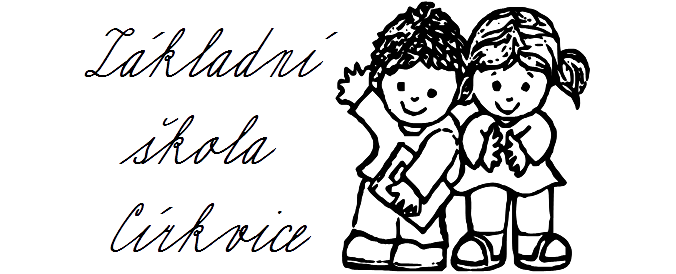 Plán činností na školní rok 2019/2020MěsícčinnostiplněnísrpenPříprava školyStanovení organizace roku, rozvrhyPříprava učebnic a školních potřeb do tříd Příprava slavnostního zahájení školního rokuProškolení zaměstnanců  -  BOZP a POPracovní porada27. - 30. 8. 30.8.září1. pedagogická radaInformační rodičovská schůzka v ZŠSeminář H-mat pro rodičeDivadlo Kůzle „Na zahrádce je tak sladce“ – 1.r. v MŠSazka olympijský víceboj2. 9. 20195. 9. 201910. 9. 201924. 9. 201927. 9. 2019říjenPernštejni – Dračí – 1.r. v MŠMěstská Policie, p. Málek - 4. r. teorieFocení vánočních sadPraha exkurze - 5.r.Otevřené vyučování, den otevřených dveří10. 10. 20911.10. 201918.10.201924. 10. 201925. 10. 2019listopadPodzimní projektový denShromáždění2. Pedagogická radaMobilní planetárium Sametová – exk. KH – 1a2.rSametová – 3.a 4.ročníkUkončen projekt „Jsem laskavec“Sametová – 5.rTrojlístky3. a 5. r. - Prev-CentrumZahájení plaveckého výcvikuLampionový průvodSvíčkárna ŠestajoviceKoloběžka – Jak se v pekle kujou pikle – 1.r. v MŠ4. r. - Prev-CentrumAdventní tvoření1. 11. 20195.11.20197. 11. 20198. 11. 201911.11.201912.11.201912.11.201913.11.201914.11. 201915. 11. 201915. 11. 201917. 11. 201919.11.201925. 11. 201925. 11. 201929.11.2019prosinecPrev-centrum -3.-5.ročníkMikulášská nadílkaVánoční besídky pro rodiče5.ročník3.ročník1.ročník2.ročníkShromážděníExkurze KH Vlašský dvůrVánoční spaní 3.ročníkVánoční spaní 1.ročníkVánoční spaní 2.ročníkVánoční muzicirování a předvedení si vánočních besídek všech ročníků navzájem2.12.20195. 12. 20196.12.201911.12.201918.12.201919.12.20199.12.201918.12.201918.12.201919.12.201920.12.201919.12.2019ledenTříkrálová koledaShromážděníNávštěva předškoláků  v 1.r.Kůzle – Vyprávění ze Solslepické Lhoty“3. pedagogická radaPololetní přespávání 4.ročníkuPreventivní program Linky Bezpečí – 3.,4. a 5.ročník11. 1. 202013.1.202022.1.202023. 1. 202027.1.202029.1.202029.1.2020únorUkončení plaveckého výcvikuBrusleníMezinárodní den – projekt Školního parlamentu7.2.202014.2.202020.2.2020březenKoloběžka – Na tom našem dvoře – 1. R. v MŠŠkolní ples18. 3. 202021. 3. 2020dubenZápis do 1.ročníkuVelikonoční projektBloky primární prevence – 4.a5.ročníkZvířátka v sokolovněPlaneta Země – Kolumbie – 3.a 5. Ročník – kino KH4. pedagogická radaTrojlístky3.4.20208. 4. 202016.4.202017.4.202027.4.202027.4.2020květenZdravotníciBloky primární prevence 3.rŠkolní výlety7. 5. 20207.5.2020červenZahradní slavnostŠkola v přírodě12. 6. 202015.-19.6.2020